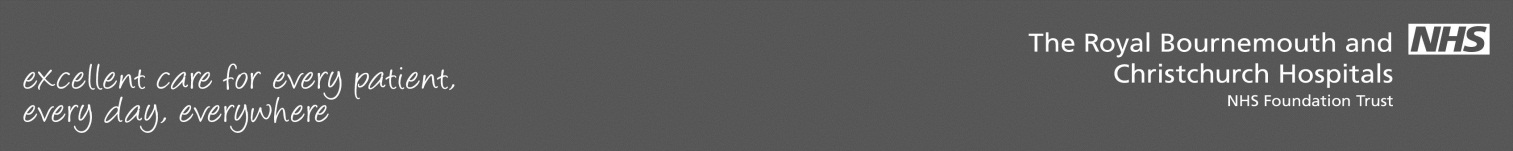 RAPID ACCESS CHEST PAIN CLINIC (RACPC) - REFERRAL FORMReferrals accepted from General Practitioners and Emergency Department RBCH.Tel: 01202 704066		Referral from ED consultant                               Referral from GP   Referral from Acute medicine RBCH   (Include name of consultant for ED or ACM)………….. RBCH RACPC follows NICE clinical guideline 95 – Chest pain of recent onset.Name and signature of referring Doctor……………………………………………………. Date of referral……………..PATIENT NAME:DATE:ADDRESS:GP:__________________________SURGERY:DOB:TEL NO:TEL NO:FAX NO:REFERRAL	CRITERIA  (please tick all boxes)REFERRAL	CRITERIA  (please tick all boxes) Suspected angina, with no recent Myocardial Infarction/CABG/Coronary Intervention in last 2 years.  Recent 12 lead ECG - please fax with referral.  Recent Bloods including FBC, U& E, Glucose and Cholesterol. (Please include results if not performed at RBH.)Patients will be seen within 2 weeks of referral.Patients with suspected cardiac disease not fulfilling the above criteria should be sent to Cardiology Outpatients or relevant specialist clinic (ie heart failure, atrial fibrillation)  Suspected angina, with no recent Myocardial Infarction/CABG/Coronary Intervention in last 2 years.  Recent 12 lead ECG - please fax with referral.  Recent Bloods including FBC, U& E, Glucose and Cholesterol. (Please include results if not performed at RBH.)Patients will be seen within 2 weeks of referral.Patients with suspected cardiac disease not fulfilling the above criteria should be sent to Cardiology Outpatients or relevant specialist clinic (ie heart failure, atrial fibrillation) RISK FACTORSHypertension:Dyslipidaemia:Family history:Raised BMI:Smoker:Diabetes mellitus:MEDICATION:Allergies / Intolerances:PAST MEDICAL HISTORY:Do not refer if patient has any of the following EXCLUSION CRITERIA: AnaemiaUnstable angina/Acute MIHeart FailureSevere Aortic StenosisHypertrophic CardiomyopathyUncontrolled HypertensionCyanotic Heart DiseaseSerious rhythm disturbances (VT, Uncontrolled AF, Atrial flutter, SVT)Pulmonary HypertensionRACPC referral process:Fill in referral form and attach ECGBlood to be taken for FBC, U & E, Glucose, Cholesterol (TC & TC/HDL).Patient will be contacted by phone to arrange appointment at RACPC and an appointment letter will be sent to the patient along with patient questionnaire.Patient attends and has history and examination taken.Decision regarding investigations and diagnosis made by clinician who sees the patient.Provisional diagnosis and management plan will be explained to the patient.Further tests may be organised (CT coronary angiogram, stress MRI, stress Echo, MIBI, angiogram) many of which will be performed at a later date.Summary of assessment and any recommendations regarding medications and further investigations will be faxed in the report to the GP. A copy of this report can be requested by the patient. 